Ficha de Inscrição para o processo eleitoral do CMPPIR 2022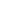 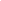 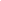 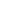 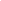 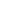 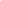 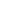 USO INTERNO DO COMPIRAnexo 2 – Ficha de Inscrição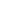 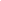 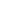 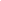 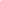 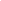 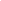 USO INTERNO DO COMPIR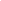 Anexo 3 – Ficha de Inscrição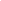 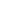 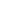 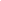 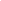 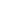 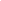 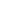 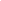 USO INTERNO DO COMPIRRecife,	de	de 2022Assinatura do responsável pela inscriçãoRecebido por:Assinatura e carimbo do servidor do responsável pelo recebimento da inscriçãoRecife,	de	de 2022Assinatura do responsável pela inscriçãoRecebido por:Assinatura e carimbo do servidor doRecife,	de	de 2022Assinatura do responsável pela inscriçãoRecebido por:Assinatura e carimbo do servidor do responsável pelo recebimento da inscrição